Сказка о дружбе.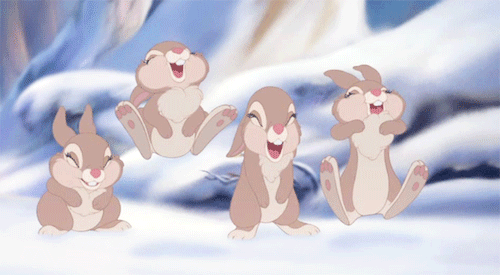    Жили-были  мама крольчиха и  папа кролик, и было у них три сыночка и лапочка  дочка.Их  избушка  стояла на опушке зелёного леса.Как тол  раз папа пошёл за  едой  и встретил по  дороге  дракона, но ему повезло, дракон был  травоядный и очень добрый. Ему очень хотелось с кем ни будь подружиться, так как он только недавно поселился в этом лесу. 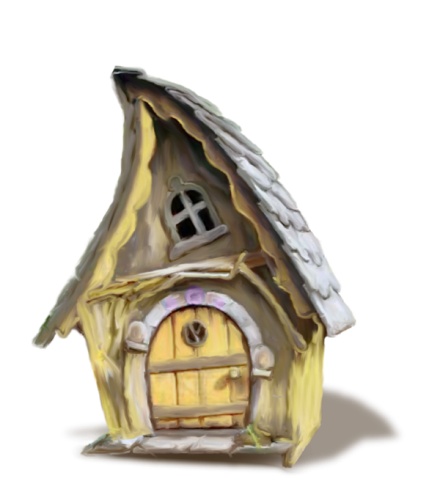 Папа кролик говорит,  меня зовут Рабит, дракон как тебя зовут, меня  зовут Светлячок.Светлячок  приходи к   нам  на ужин  моя крольчиха  Кэрот приготовит  морковный пирог. Дракон очень обрадовался и предложил тоже, что то принести для деток кролика. Так они и договорились о встречи и разошлись. 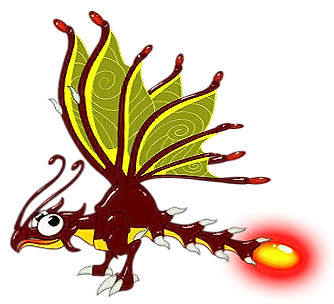 Крольчиха была рада,  что у них будут гости и вместе с крольчатами начали готовить вкусный   пирог.И когда почти все было готово,   к их домику подобрались волки. Волки грозились съесть семью кроликов. Кролики закрыли свой домик на все замки. Им было страшно,  ведь волков было очень много и они злые и голодные. Но в это время к кроликам пришел в гости дракон. И увидев такое, он очень разозлился на то, что обижали его друзей. Он зарычал так сильно, что волки убежали далеко, далеко и больше ни когда не приходили к домику кроликов. А семья кроликов подружилась с драконом, и часто ходили, друг к другу в гости.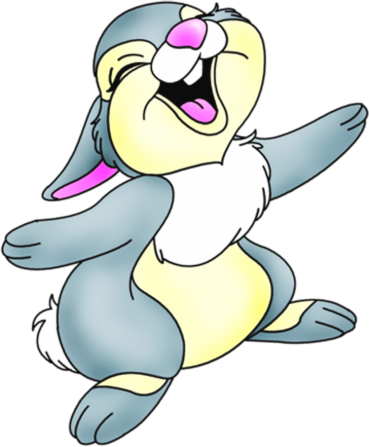 И жили они дружно и счастливо Много-много лет! 